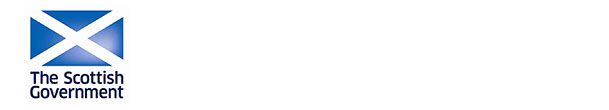 National Park byelawsNational Park byelaws26/01/2016 10:0026/01/2016 10:00Edit my profile Unsubscribe  from   Scottish Government  emails This email has been sent to you by the Scottish Government. It is not our intention to send unsolicited correspondence and we have sent you this email because we believe it is of interest to you and you have consented to our contacting you. In order to better understand your needs we may also monitor your activity when you read our emails or visit our website.This email has been sent to you by the Scottish Government. It is not our intention to send unsolicited correspondence and we have sent you this email because we believe it is of interest to you and you have consented to our contacting you. In order to better understand your needs we may also monitor your activity when you read our emails or visit our website.